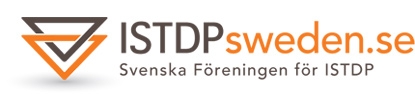 Anmälningsblankett för ISTDP-workshop i Göteborg 23 februari med Monica UrruPlats:	Hotell Eggers, Drottningsalen, Drottningtorget, 411 03 GöteborgKostnad: 	0 kr för medlemmar, 500 kr för icke-medlemmar.	Ingen moms tillkommer. I kostnaden ingår fika. Begränsat antal platser.Info: 	Liv Raissi liv.raissi@affekta.se, +46706388811Namn: ProfessionAdress:Telefonnr:E-mail:Anmälan och betalningInbetalning för workshop sker till bankgiro: 300 – 3944. Ange "ISTDP1402: Ditt namn" i meddelanderutan. Maila samtidigt din ifyllda anmälningsblanket till liv.raissi@affekta.se. Du får en bekräftelse på din anmälan när din betalning har registrerats på vårt konto eller när det har bekräftats att du är medlem. Se www.istdpsweden.se/?page_id=29 för info om medlemsskap.